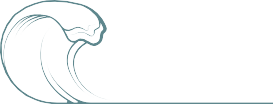 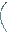 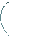 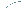 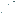 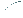 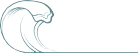 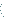 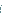 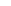 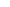 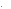 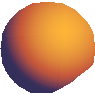 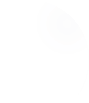 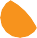 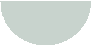 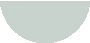 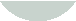 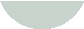 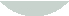 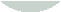 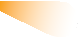 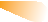 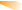 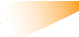 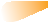 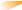 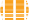 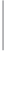 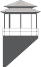 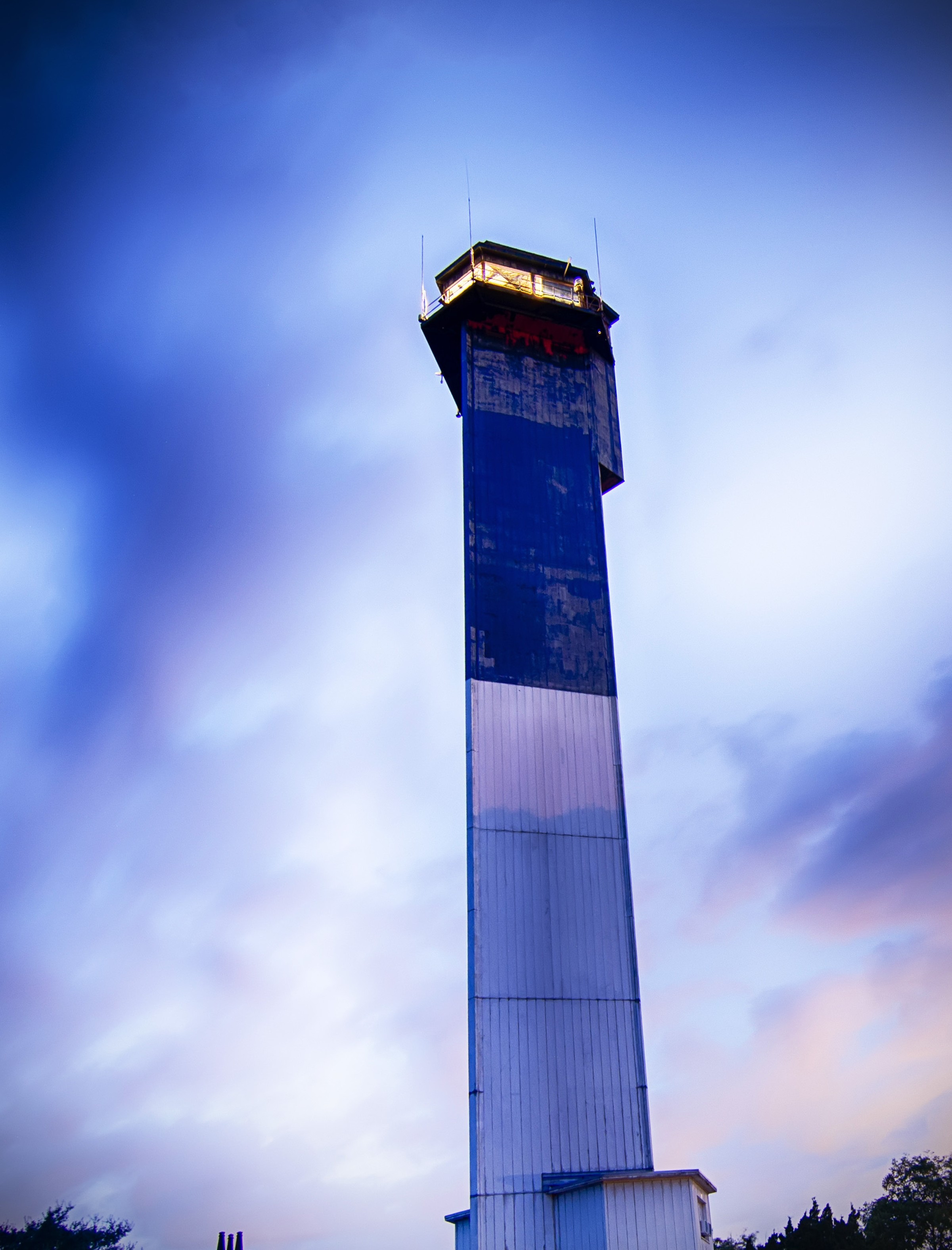 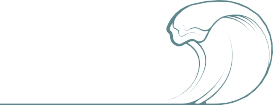 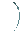 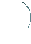 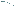 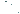 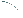 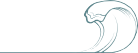 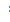 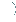 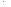 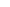 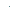 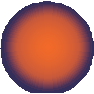 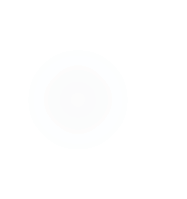 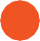 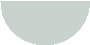 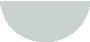 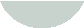 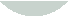 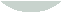 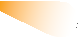 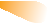 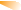 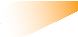 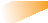 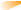 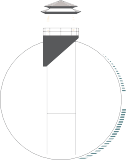 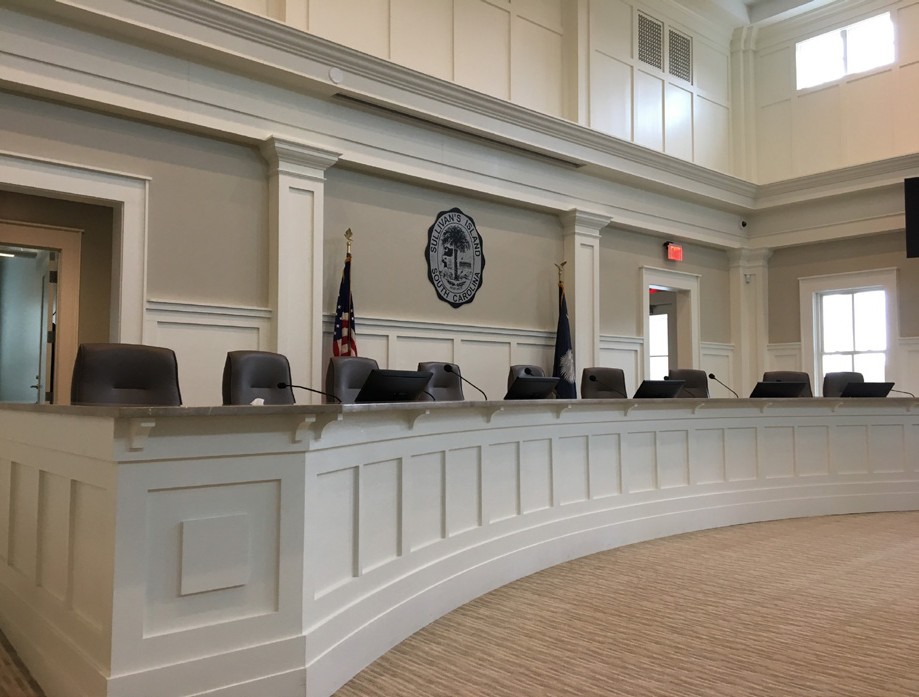 The Community Facilities element describes the activities and  that  the overall quality of life on Sullivan’s Island. This chapter will summarize the function of Town government, including emergency services, public works and water and sewer infrastructure. Other community assets such as libraries, parks and educational facilities will be incorporated as well. Evaluating the current state of Town facilities and infrastructure is critical in addressing existing needs for services and how those services will be provided to meet future needs.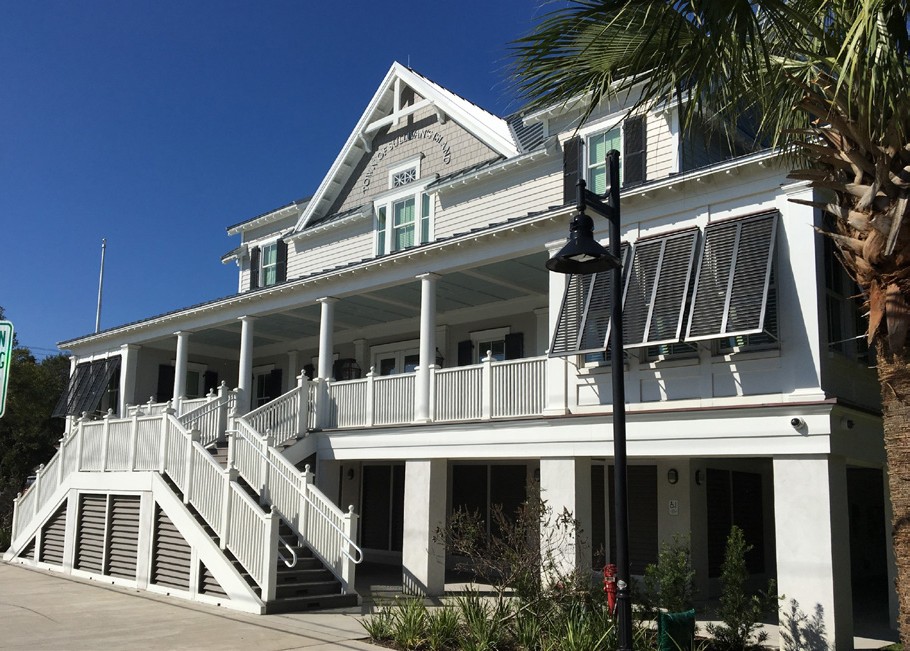 Town CouncilTown Council serves as the governing body for the Town of Sullivan’s Island. Operating under the council-administrator form of government, the Town’s system of governance combines the political leadership of an elected mayor and council members with the managerial experience of a professionally trained administrator who oversees the day-to-day delivery of public services. The Council is a seven-member elected body, including a voting mayor. Each council member serves a staggered four-year term with regularly held meetings at Town Hall.The Town Administrator serves as the chief executive officer for all Town business and works toward implementing the various policies and decisions adopted by Town Council. The Administration Department includes the Town Administrator, Deputy Administrator/Comptroller, Assistant to the Town Administrator/Personnel Administrator, Town Clerk, Accounting Clerk Town attorney.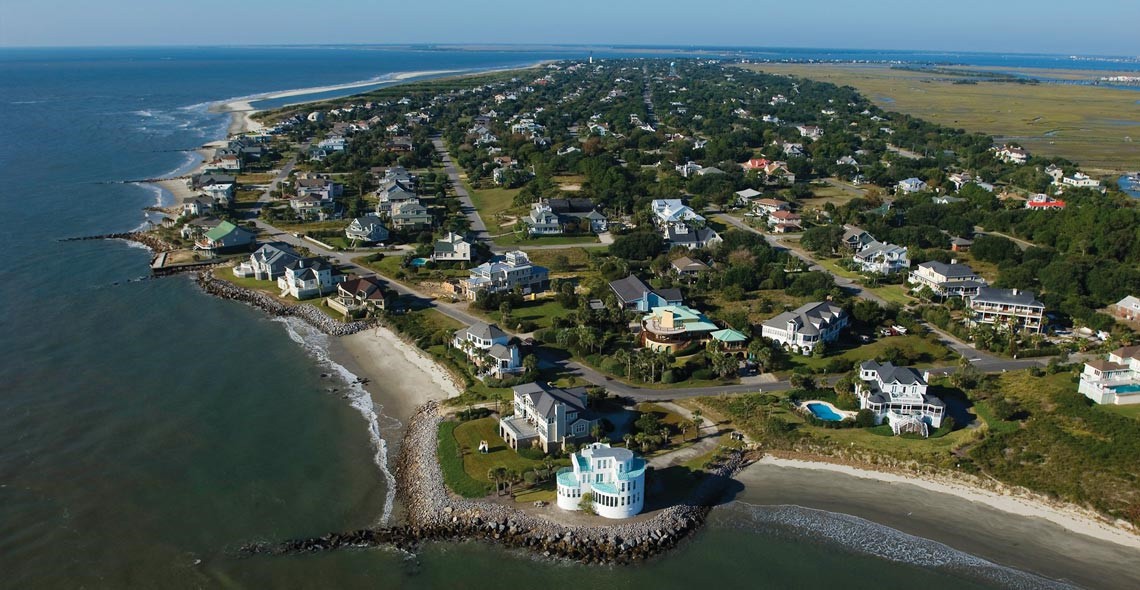 Building and Planning DepartmentThe Building and Planning Department located in Town Hall is comprised of a Building Official, Director of Planning and Zoning and one permitting and licensing specialist all planning and development related services.The department’s primary responsibilities are handling the day-to-day building and permitting activities such as issuing building permits, business licenses, performing plan review, and performing zoning and building code enforcement.Additionally, the Building and Planning Department is responsible for all long-range planning activities include writing zoning text amendments, implementation of special projects, and management of long-range planning studies such as the Comprehensive Plan, Beachfront Management Plan, Island-wide Parking Plan and assisting Town Council with the crafting of other relevant policies. Court ServicesThe Sullivan’s Island Municipal Court system is comprised of a Town Council appointed municipal judge, one part-time substitute judge and is staffed by the Clerk of Court. The Town retains the services of a part-time prosecuting attorney for professional legal assistance with various court proceedings. Court is held in Town Hall twice a month.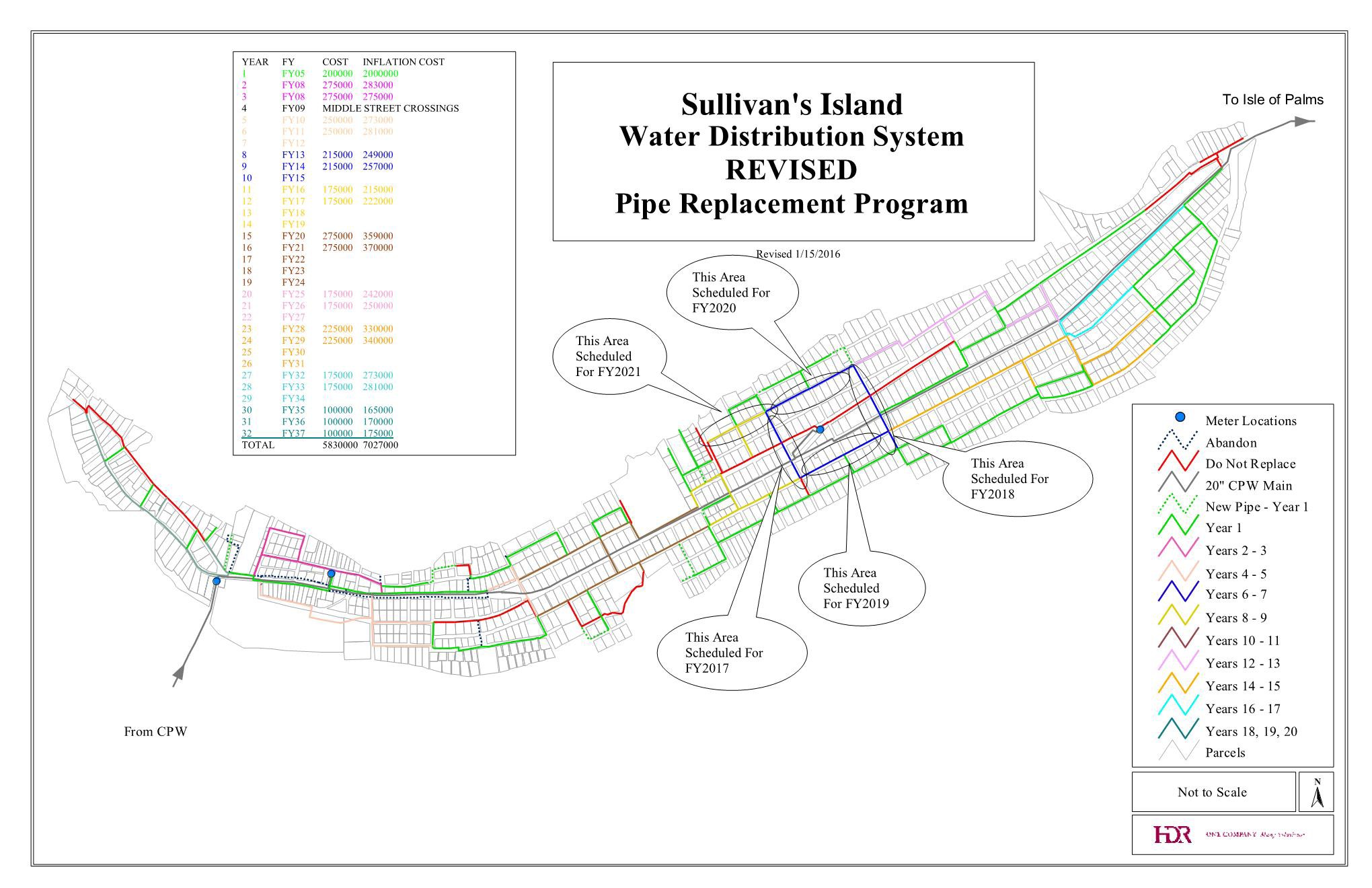 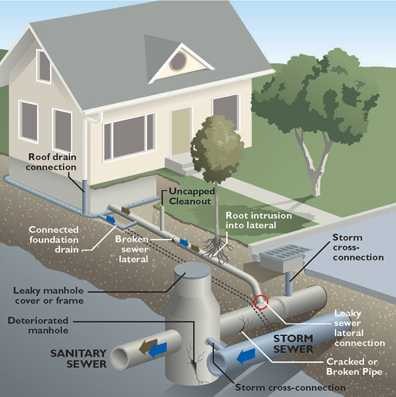 ,14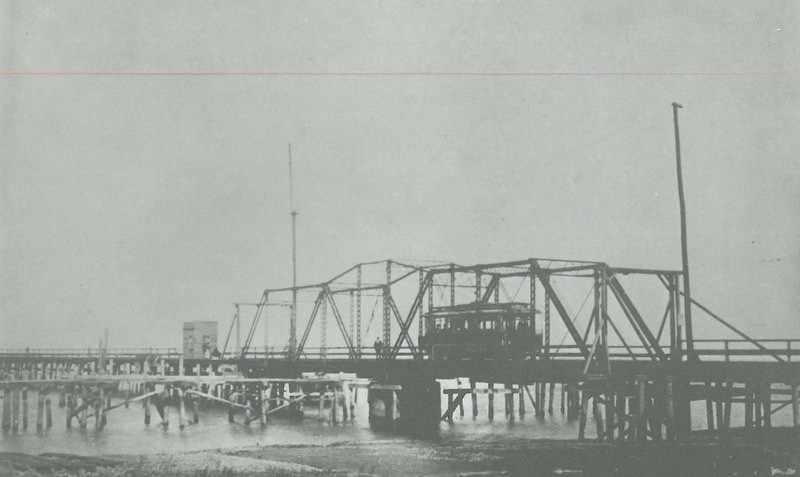 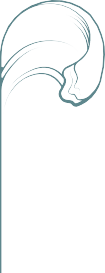 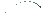 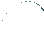 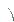 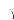 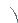 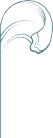 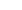 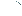 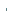 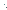 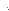 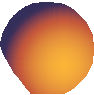 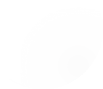 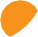 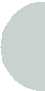 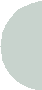 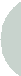 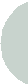 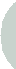 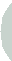 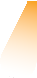 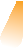 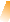 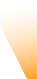 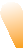 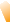 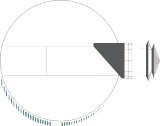 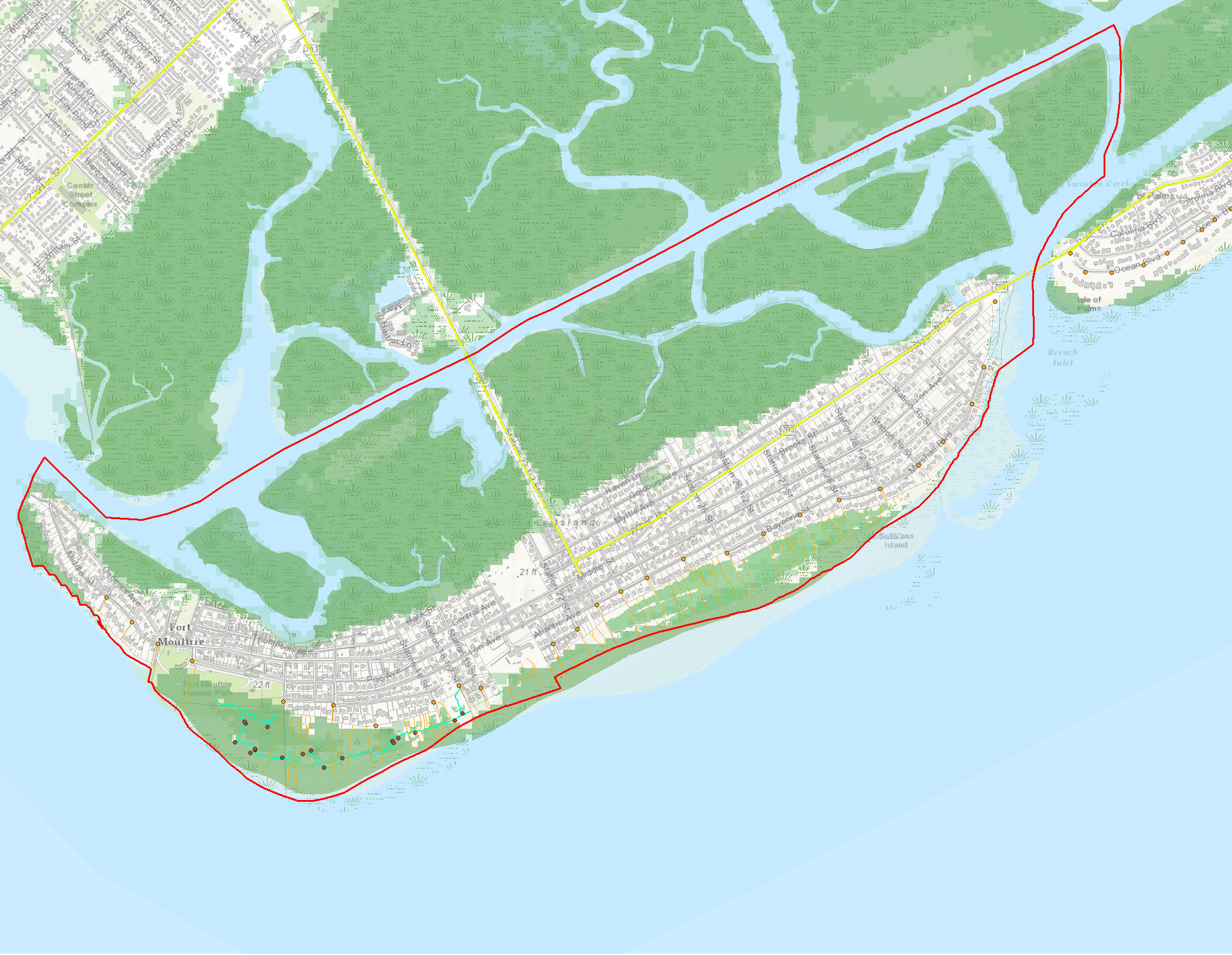 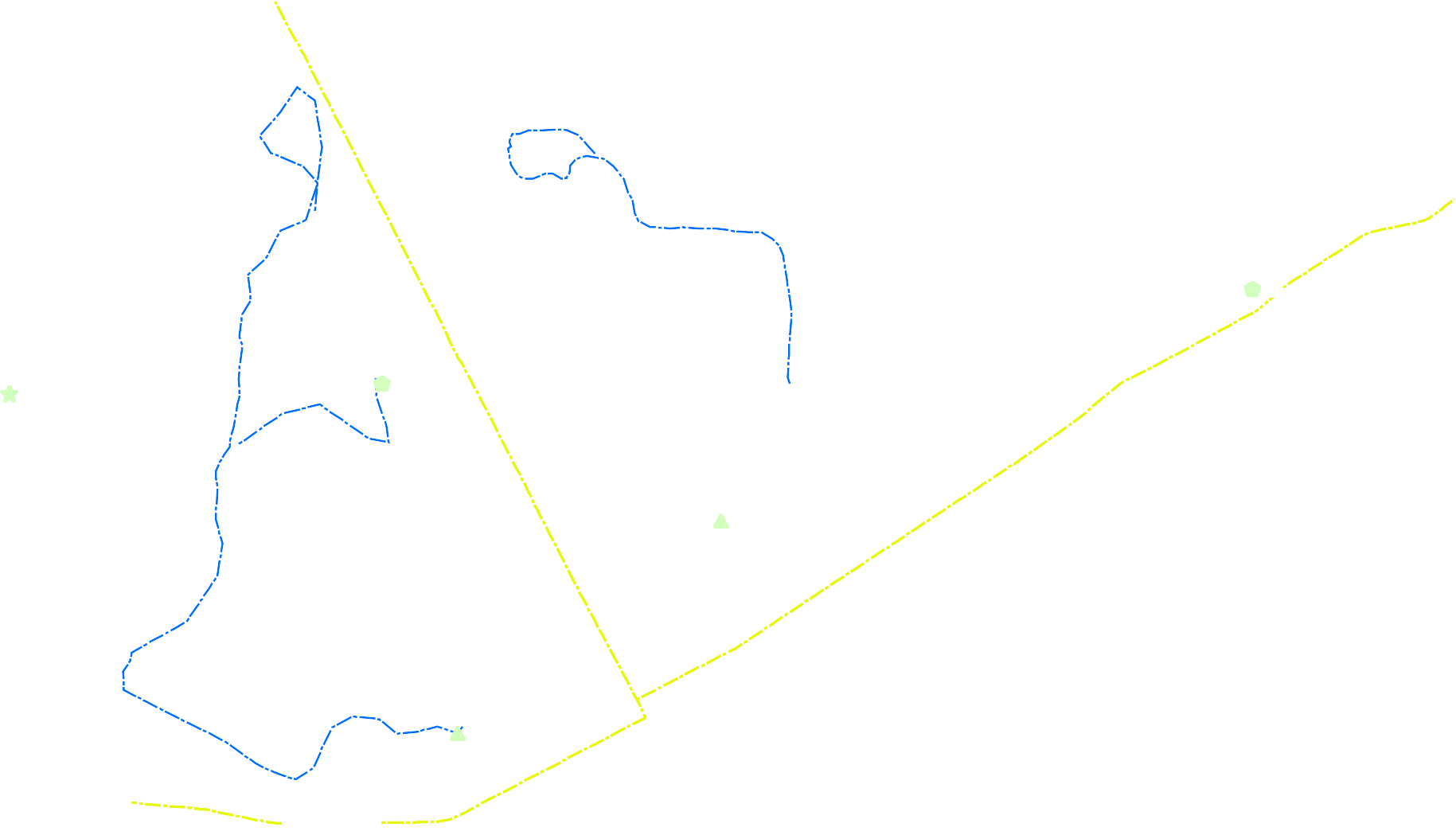 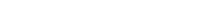 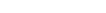 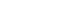 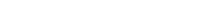 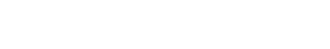 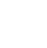 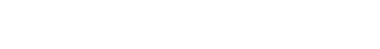 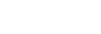 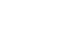 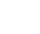 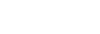 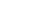 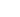 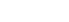 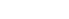 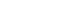 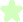 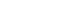 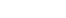 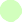 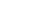 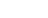 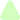 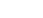 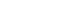 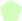 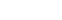 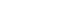 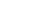 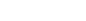 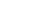 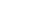 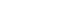 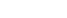 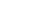 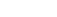 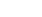 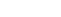 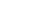 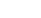 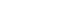 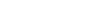 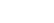 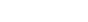 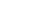 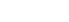 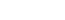 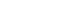 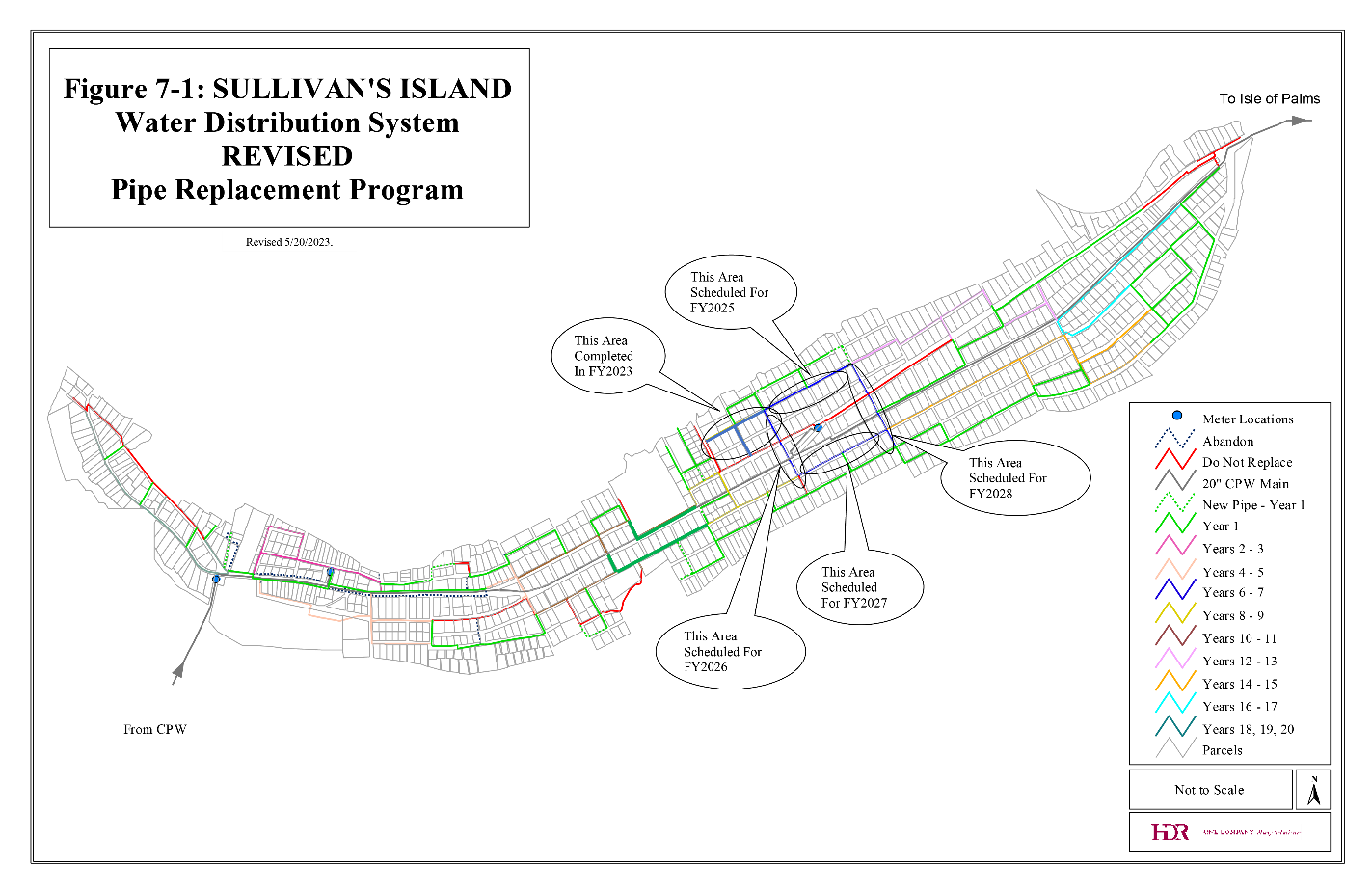 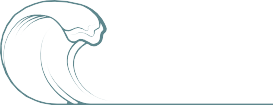 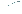 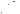 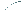 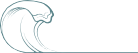 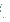 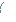 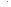 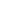 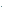 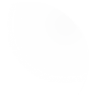 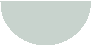 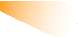 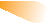 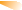 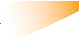 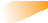 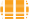 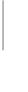 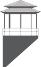 Town  also a FEMA   drainage infrastructure 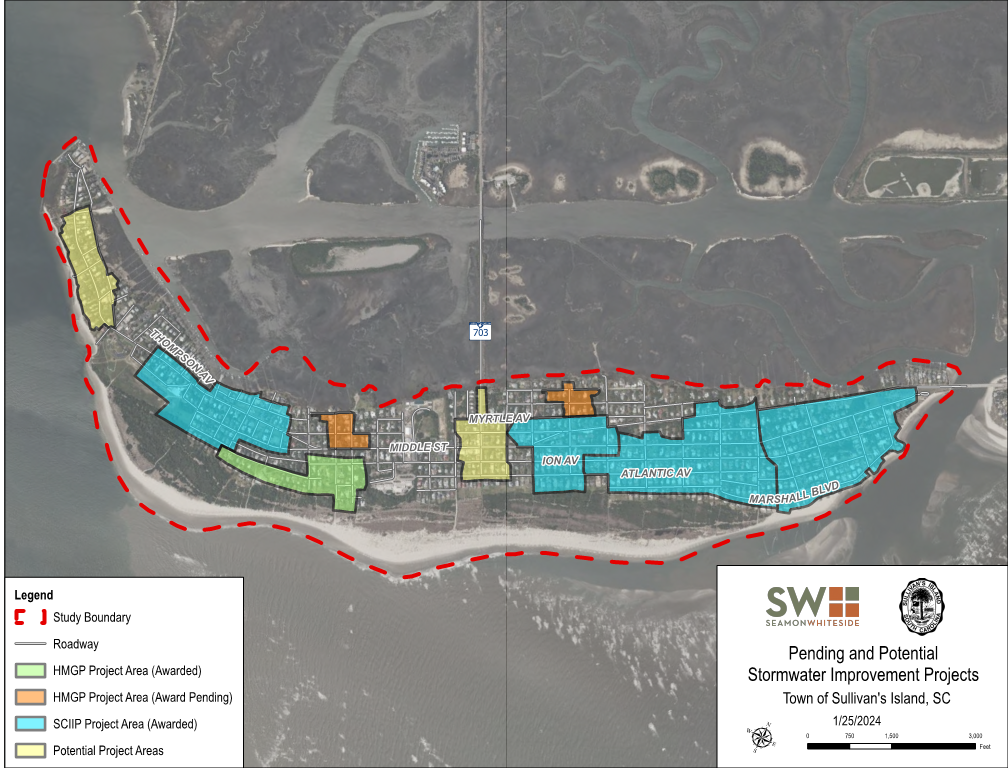 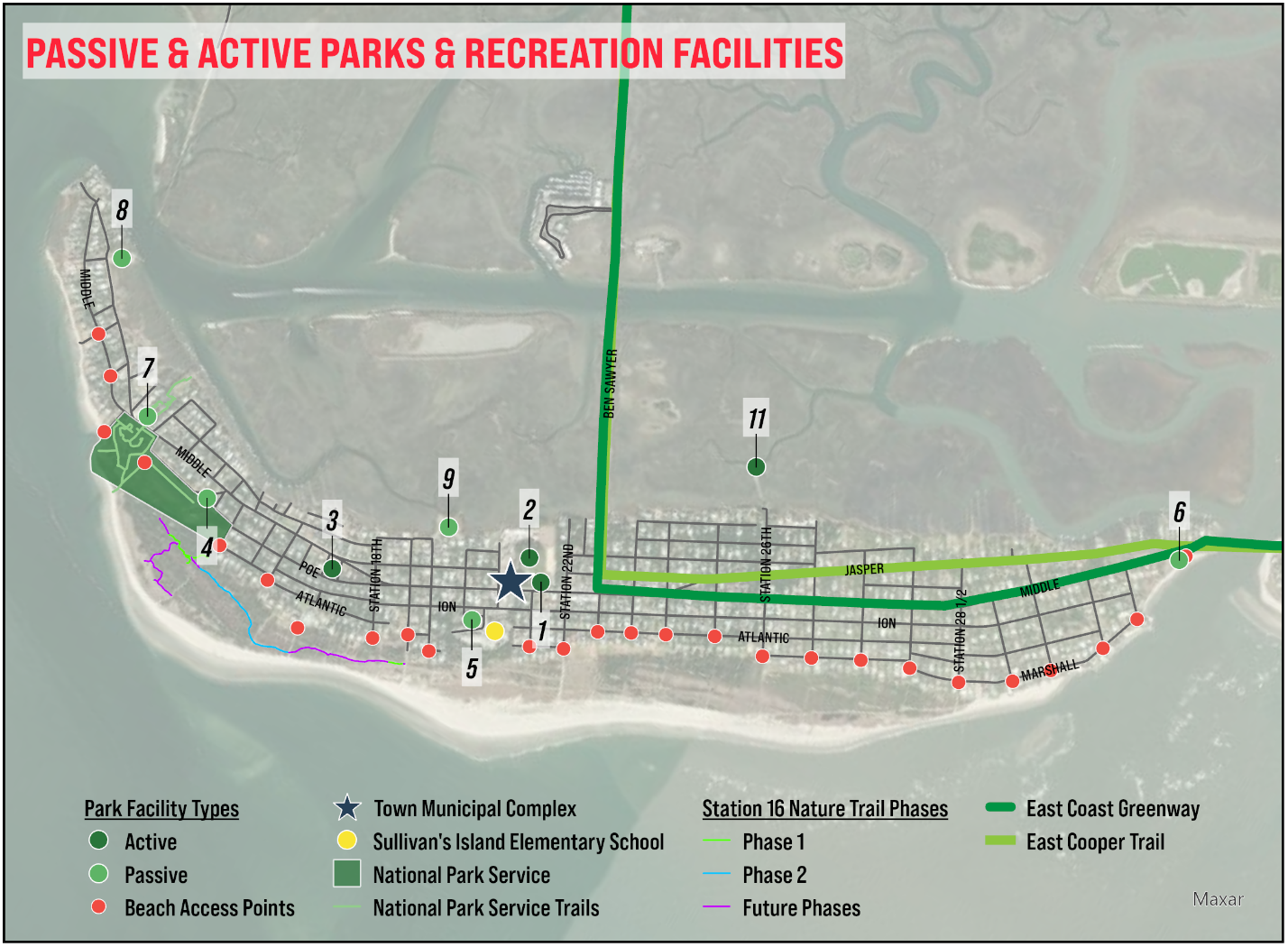 